Литературная страничкаСынуЯ мечтала о сыне С пятнадцати лет.А теперь точно знаю,Что большего счастьяДля матери нет.
Сына родив,Мать заведомо знает,Что пойдет он туда,Куда родина скажет.У иконы ночами Она станет молиться,Через слезы разлукиСыном будет гордиться.И, пройдя через муки,Сын в окно постучится,Скажет: «Мечтал,Чтобы к тебе возвратиться».И увидит во внукеМать его повторенье.И неправда, что жизнь –Это просто мгновенье.Лариса ГригорьеваМБУК ЦБС Демидовского районаНаш адрес: г. Демидов, ул. Советская, д. 5Тел. 8 (48147) 4-11-89, 2-20-65е-mail: bibldem@rambler.ruСоставитель: ведущий библиотекарь абонемента О. В. ЗайцеваВыходит 1 раз в квартал, тираж 10 экз.	БИБЛИОТЕЧНЫЙМЕРИДИАН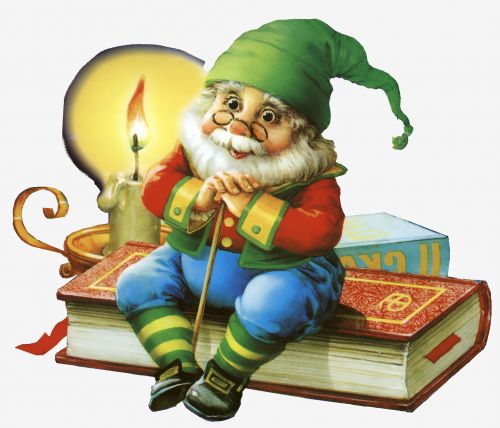 			Добро пожаловать 	в мир вечных ценностей!Актуально«Весь мир – театр»19 апреля Демидовская центральная районная библиотека пригласила жителей города и района на ежегодное масштабное событие в поддержку книги и чтения – Всероссийскую акцию «Библиосумерки» под названием «Весь мир – театр».Театр играет огромную роль в жизни человека. Помогает в формировании его личности, его взглядов на жизнь, восполняет человеческую потребность в прекрасном. А библиотека плюс театр – замечательное содружество, способное приносить плоды в области развивающего чтения, как детей, подростков, так и взрослых читателей. Вниманию зрителей участники молодежного клуба «Ветер перемен» (руководитель клуба О. В. Афанасьева) представили отрывки из прозаических произведений Д.К.Малькова «Младший лейтенант Раенко», А.Грина «Алые паруса», В.Вересаева «Всю жизнь отдала», К.Симонова «Свеча», Н.Тэффи «Катенька».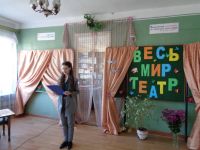 К 90 - летию со дня рождения писателя, режиссера, актера Василия Макаровича Шукшина был показан видеоролик «Мы сердцем прикоснулись к Шукшину». Актеры народного театра Демидовского Дома культуры В. Курмелева, Е. Мохова, В. Корчагин показали отрывок из спектакля-комедии по рассказам В.М.Шукшина «Семейные истории» (режиссер Н. С. Иванина). Поэт Г. Язенькин прочитал стихотворение, посвященное В.Шукшину.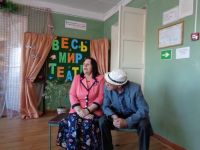 В антракте зрители отвечали на вопросы театральной викторины «Марафон интеллектуалов».Для всех желающих был организован мастер-класс по изготовлению театральной маски.В заключение вечера все гости были приглашены в театральный буфет, где за чашкой и песнями под караоке была разыграна лотерея, представленная косметическими фирмами Oriflame, Avon, Faberlic, Yves Rocher. Демидовская центральная детская библиотека включилась в  «Библиосумерки». Зрителям были показаны необычная пьеса-экспромт «Щи», театрализованное представление «Рассмешите Несмеяну», гости вечера принимали участие в викторинах, веселых играх, забавных конкурсах. 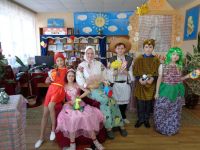 В каждом театре обязательно есть театральный буфет, был он и в импровизированном театре детской библиотеки. Здесь зрители и юные артисты угощались горячим чаем и сладостями. Все расходились по домам довольные, хорошо отдохнувшие и в хорошем настроении.В жизни есть место подвигу11 апреля состоялась 6-я историко-краеведческая конференция «ДЕМИДОВЦЫ НА СЛУЖБЕ ОТЕЧЕСТВУ». Участниками конференции стали обучающие средних школ города и района.В целях сохранения памяти о подвиге нашего народа в Великой Отечественной войне, воспитания в подрастающем поколении уважения к истории и гордость за родное Отечество, во всей библиотечной системе прошли мероприятия ко Дню Победы:6 мая Демидовская центральная детская библиотека приняла участие во Всероссийской акции «Читаем детям о войне». В этот день в 11-00 в библиотеках, школах и других учреждениях прошел час одновременного чтения произведений о Великой Отечественной войне.8 мая работники Демидовской центральной районной библиотеки на площадке перед библиотекой провели акцию «Минувших дней святая память».8 мая в Дубровской поселенческой библиотеке для учащихся школы проведен час мужества «Отдавая памяти долг».В Бородинской библиотеке была оформлена книжная выставка «Через все прошли и победили!». Свои рисунки для выставки предоставили воспитанники Бородинского детского сада «Зернышко».Работниками Бородинской библиотеки и СДК был проведен праздничный вечер «И все о той войне!».В Титовщинской поселенческой библиотеке прошел патриотический час «Минувших лет живая память».Заведующая Верхне – Моховичской библиотекой Е.П. Гусева с учащимися школы поздравляли ветеранов с наступающим праздником. 9 мая возле памятника воинам, погибшим при освобождении полуяновских деревень (около деревни Андреево) состоялся митинг и литературно-музыкальная композиция «Поклонимся великим тем годам».В преддверии Дня Победы в Закустищенской поселенческой библиотеке прошёл цикл мероприятий: выставка-просмотр "Войны священные страницы навеки в памяти людской", акция "Читаем детям о войне", 5 мая - час патриотизма для детей "Имя твоё неизвестно, подвиг твой бессмертен", где присутствующие познакомились с книгами о работе поисковых отрядов Н.Г. Куликовских "Отдавая долги" и А.В. Корнеева "16 дней в истории боевого пути 332-й стрелковой дивизии". 8 мая прошёл митинг в деревне Крутели у обелиска, в память о расстрелянных 10 октября 1942 года 250-ти мирных жителей деревень Крутели, Клин, Влашкино. В этот же день работники администрации, библиотеки, СДК посетили и поздравили труженицу тыла, жительницу д. Крутели Шулькову Анну Яковлевну, которая отметила в этом году свое 95-летие.22 июня вся наша страна отмечает скорбную дату начала Великой Отечественной войны – День памяти и скорби.К этой дате:жители деревни Верхние Моховичи собрались возле памятника на литературно-музыкальную композицию «Память, память, за собою позови», которую подготовили работники библиотеки, Дома культуры и учащиеся школы;в Пржевальской поселковой библиотеке прошёл час истории «Хроника тех лет»;работники Бородинской библиотеки и СДК пригласили жителей к памятному Обелиску на вечер памяти «Есть у войны печальный день начальный».Семья и семейные ценности7 апреля в Демидовской центральной детской библиотеке состоялось занятие клуба «Мама, папа и Я» - «Встреча весны – Благовещение».21 апреля в Пржевальской поселковой детской библиотеке состоялось очередное заседание клуба «СемьЯ» «Семейная школа здоровья».15 мая в России отмечается Международный день семьи.  К этой дате прошли:В Заборьевской поселенческой библиотеке для маленьких читателей  - тематическая беседа «Все начинается с семьи».В Бородинской библиотеке была оформлена книжная выставка «Семью сплотить сумеет мудрость книг», а также работники библиотеки и СДК пригласили своих жителей на семейные посиделки «Всему начало отчий дом».В рамках акции «Мы за здоровый образ жизни» и к Международному дню семьи 17 мая сотрудником Демидовской центральной библиотеки С.Н. Штефан была организована экскурсия для учащихся школы города  «Семья – главный показатель здорового образа жизни» в отдел ЗАГС Администрации МО «Демидовский район». 26 мая участники клуба «Мама, папа и Я» посетили с экскурсией дом - усадьбу Юрия Никулина «Мы идем в поход».31 июня в Пржевальской детской библиотеке прошло мероприятие, посвященное празднику День отца - «Для папы с любовью!». Все желающие смогли познакомиться с историей и традициям праздника, выбрать интересную книгу «про папу», подобрать поздравление в стихах и, конечно же, сделать подарок для папы своими руками.Ассорти1 апреля работники Пржевальской поселковой библиотеки провели для подопечных социальной службы «Демидовский КЦСОН» п. Пржевальское и людей преклонного возраста мероприятие «Смеёмся до слёз», посвященное празднику смеха и хорошего настроения. К международному дню птиц 1 апреля  для школьников был проведен экологический час «Познакомьтесь с птицей года!».17 апреля в Холмовской поселенческой библиотеке прошло заседание клуба «Кругозор» «Красоту творите сами», где члены клуба обменялись семенами цветов, рассказали о своих приусадебных участках и их оформлении, посмотрели альбом «Природа – мир прекрасный и живой».В третью субботу апреля весь мир отмечает международный День цирка. В преддверии этого дня Заборьевская поселенческая библиотека пригласила своих самых маленьких читателей на видеопредставление «Цирк! Цирк! Цирк!», посвященное 70-летию со дня рождения клоуна и дрессировщика, создателя уникального и единственного в мире Театра кошек Юрия Дмитриевича Куклачева.21 апреля в Закустищенской поселенческой библиотеке прошло мероприятие «Воскресенье вербное», посвящённое празднику Вербное воскресенье.К 180-летию со дня рождения нашего знаменитого земляка Николая Михайловича Пржевальского прошли:12 апреля в Пржевальской библиотеке - краеведческий час «Великий сын России».24 апреля в Заборьевской поселенческой библиотеке - час краеведения «Экспедиция длинною в жизнь». 23 апреля заведующая Бородинской библиотекой Акимова Е.Н. пригласила своих пользователей на деловую игру «Хотите, не хотите ли, но все мы – потребители», с целью привлечения внимания к вопросам потребительского образования и формирования правильного действия в случае нарушения прав потребителя.Великий праздник Пасхи отмечается каждый год миллионами людей по всему миру. К этому Светлому празднику:25 апреля работники Бородинской библиотеки и СДК провели пасхальные посиделки «Встречаем Пасху».28 апреля в Закустищенской поселенческой библиотеке прошёл час Православия «Пасха к нам пришла».29 апреля на кафедре православной литературы Демидовской детской библиотеки состоялась музыкально-игровая программа «Пасхальный Благовест». 15 мая в центральной детской библиотеке состоялась познавательная программа «Чай, источник сил и здоровья», в которой приняли участия воспитанники социально-реабилитационного центра «Исток».15 мая в Пржевальской поселковой библиотеке прошёл вечер памяти «Образец любви к родному краю», посвященный 90-летию со дня рождения Евгении Павловны и Василия Михайловича Гавриленковых, которые оставили весомый вклад в изучении исторического прошлого Смоленщины и в частности культурного наследия Слободского края.28 мая в Пржевальской поселковой библиотеке И.П. Жагурина с учащимися Пржевальской школы провела информационную беседу «Откажись от табака – будет сила велика», направленную на пропаганду здорового образа жизни.5 июня в Закустищенской поселенческой библиотеке прошло увлекательное путешествие в мир природы и экологии «Улыбнитесь дети голубой планете». 11 июня работники Бородинской библиотеки и СДК пригласили своих жителей на «Праздник русского платка».20 июня в Подосинковской поселенческой библиотеке для юных читателей проведена игровая программа «Летняя карусель».23 июня Заборьевская поселенческая библиотека к Международному Олимпийскому дню провела для своих юных читателей игротеку «Олимпийские забеги».25 июня Пржевальская поселковая детская библиотека пригласила своих читателей на творческий час «Пластилиновая сказка». Заведующая библиотекой Е. А. Хохрякова познакомила детей с новой для них техникой – пластилиновой живописью или пластилинографией.День в календареЕжегодно 2 апреля отмечается День единения народов Беларуси и России.К этой дате работники Демидовской центральной районной библиотеки Е.Е. Никитина и Н.С. Прохоркина провели с учащимися школы тематический час «Одной судьбою связаны навек».К 85-летию со дня рождения Ю.А. Гагарина (9 марта 1934) и ко Дню космонавтики прошли мероприятия:в Бородинской библиотеке была оформлена книжно-иллюстративная выставка «Он первым двери космоса открыл».11 апреля в Бородинской библиотеке - познавательный час «Звездный сын планеты Земля!».12 апреля в Дубровской поселенческой библиотеке - мероприятие «Знакомьтесь: Гагарин». 24 мая – День славянской письменности и культуры. В этот день вспоминают святых равноапостольных Кирилла и Мефодия, создателей славянской азбуки.Для учащихся Пржевальской СШ работники поселковой библиотеки Л.В. Гоголинская и Т.Д. Целикова провели исторический час «Просветители земель славянских».22 мая работники Демидовской центральной районной библиотеки для студентов СОГБПОУ «Техникум отраслевых технологий» провели познавательное путешествие «Слава вам, грамоты нашей творцы».Ко Дню Защиты Детей:1 июня совместное мероприятие Закустищенской библиотеки и Дома Культуры - детский праздник «Детство – лучшая планета».1 июня сотрудники Пржевальской поселковой детской библиотеки организовали импровизированный читальный зал под открытым небом, где ребята с удовольствием приняли участие в викторине «Литературная палитра» и познакомились с книжными выставками «Книжная эстафета солнечного лета» и «Очень много новых книжек для девчонок и мальчишек».  3 июня в Демидовской центральной детской библиотеке воспитанники социально-реабилитационного центра «Исток» приняли участие в игровой программе «Что такое лето?».4 июня работниками Бородинской библиотеки и СДК была подготовлена и проведена праздничная игровая программа для детей – «В лето на всех парусах!».12 июня все жители нашей страны отмечают праздник - День России. Этот день является символом национального единения, свободы, мира и доброго согласия, общей ответственности за настоящее и будущее нашей Родины.11 июня на открытой площадке перед Демидовской центральной районной библиотекой прошла акция «С любовью и верой в Россию». В ходе акции жители и гости города узнали интересные факты, связанные с историей праздника, ответили на вопросы викторины «Наша Родина - Россия», получили в подарок закладку «Вслушайся в имя Россия», а книжная выставка «Это ты моя Россия» дополнила прозвучавшую информацию.10 и 13 июня Демидовская центральная детская библиотека провела квест «От древней Руси до новой России», посвященный Дню России.Литературный дилижансК 210-летию со дня рождения великого русского писателя Николая Васильевича Гоголя:3 апреля в Пржевальской поселковой библиотеке в рамках клуба «Наследие» для учащихся Пржевальской средней школы состоялось заседание «Великая литературная сила»,9 апреля в Верхне – Моховичской библиотеке  прошел литературный час «Мир Гоголя».10 апреля  работники Заборьевской поселенческой библиотеки и школьной библиотеки провели совместный вечер поэзии «Россия – Родина моя». 16 апреля в Холмовской поселенческой библиотеке прошел литературный час «Пусть в каждом сердце Пушкин отзовется», на который были приглашены учителя и обучающиеся Холмовской школы.18 апреля заведующая отделом обслуживания Демидовской центральной районной библиотеки С.Ф.Горбачева для учащихся школ города провела литературный час «Мир фантастики: что предсказал Александр Беляев».23 апреля во Всемирный день книги и авторского права на Смоленщине проходила акция «Областной день чтения», посвящённая 115-летию со дня рождения Аркадия Петровича Гайдара. К этой акции присоединилась:22 апреля Демидовская центральная детская библиотека с литературным часом «Про отважных мальчишек».22 апреля Титовщинская поселенческая библиотека с мероприятием «Гайдаровской тропой».23 апреля Пржевальская поселковая детская библиотека с литературным путешествием «Любимых детских книг творец».23 апреля Шаповская поселенческая библиотека с литературным часом «Тропой Гайдара».24 апреля  Холмовская поселенческая библиотека с литературным часом «Любимых детских книг творец». 17 мая Демидовская центральная детская библиотека отметила день рождения детского журнала праздником для учащихся школ города «У «Мурзилки – юбилей».К 95-летию со дня рождения Бориса Васильева:16 мая в читальном зале Демидовской центральной районной библиотеки состоялось очередное заседание клуба «Литературные четверги» «Пламенное сердце Бориса Васильева».21 мая в центральной детской библиотеке для учащихся школы  была подготовлена и проведена литературная гостиная «Пламенное сердце Бориса Васильева». 21 мая в Заборьевской поселенческой библиотеке для учащихся школы прошел литературный вечер-викторина «Дорогами Бориса Васильева».21 мая в Бородинской поселенческой библиотеке прошло заседание литературного клуба «Искра» «Труженик военной прозы».27 мая – Общероссийский день библиотек. Это праздник не только профессиональных библиотекарей, а прежде всего людей, которые любят книги и понимают их огромную роль в культурной и общественной жизни общества. К этому дню:В Демидовской центральной районной библиотеке прошел День открытых дверей «Добро пожаловать, читатель!».В Закустищенской поселенческой библиотеке прошла интеллектуально - познавательная игра "Книжное царство - мудрое государство".В Холмовской поселенческой библиотеке традиционно прошел литературный вечер «С книгой человек становится мудрее».29 мая Пржевальская поселковая детская библиотека пригласила учащихся школы на познавательный час, посвящённый творчеству Игоря Акимушкина и приуроченный к 90-летию со дня его рождения.6 июня, к 220-летию со дня рождения Александра Сергеевича Пушкина, которого считают родоначальником литературной речи, прошли мероприятия:в Пржевальской поселковой детской библиотеке - литературная игра «Что за прелесть эти сказки!».в Демидовской центральной районной библиотеке - поэтический час «Светоч русской литературы».в Заборьевской поселенческой библиотеке - поле чудес «Лукоморье» по сказкам А. С. Пушкина.в Бородинской библиотеке в рамках литературного клуба «Искра» - увлекательное мероприятие – «Идут века, но Пушкин остаётся!».в Пржевальской поселковой библиотеке - литературный час «Тебя, как первую любовь, России сердце не забудет».в Центральной детской библиотеке - литературный ринг «Читаем Пушкина».